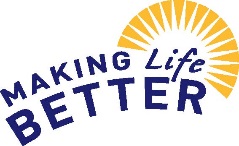 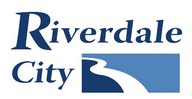 RIVERDALE  COUNCIL AGENDACIVIC CENTER - . TUESDAY – June 7, 20225:30 p.m. – Work Session No motions or decisions will be considered during this session, which is open to the public.6:00 p.m. – Council Meeting (Council Chambers) 
A.	Welcome & Roll CallB.	Pledge of Allegiance – Bart StevensC.	Invocation – Alan ArnoldD.	Public Comment(This is an opportunity to address the City Council regarding your concerns or ideas. No action will be taken during public comment. Please try to limit your comments to three minutes.)E.	Presentations and ReportsMayor’s ReportCouncil Assignment ReportsRecognition of Mr. Dave LeahyF.	Consent ItemsConsideration to approve meeting minutes from:	May 17, 2022 Council Work Session	May 17, 2022 Council MeetingG.	Action ItemsMotion to approve Resolution 2022-15 amending Personnel Policies Handbook Chapter 12, Substance Abuse and Drug Free Workplace. Stacey Comeau, Human ResourcesConsideration to approve Resolution 2022-16, adopting the Mutual Aid Agreement renewal between all Weber County Fire Departments. Jared Sholly, Fire ChiefDiscussion and action for further Council direction for later City Council meeting regarding water shares for H&P Investments, LLC, future Shake Shack site, others.Shawn Douglas, Public Works and Steve Brooks, City AdministratorH.	Comments	1. City Council	2. City Staff	3. MayorJ.          AdjournmentIn compliance with the Americans with Disabilities Act, persons in need of special accommodation should contact the City Offices (801) 394-5541 at least 48 hours in advance of the meeting.Certificate of PostingThe undersigned, duly appointed City Recorder, does hereby certify that the above notice and agenda was posted within the Riverdale City limits on this 3rd  day of June 2022 at the following locations: 1) Riverdale City Hall Noticing Board 2) the City website at http://www.riverdalecity.com/ 3) the Public Notice Website: http://www.utah.gov/pmn/index.html and 4) A copy was also provided to the Standard-Examiner. Michelle Marigoni
Riverdale City Recorder**The City Council meeting on June 7, 2022 is viewable electronically and may be accessed by clicking on the link below.  The regular City Council Chambers will be available for in person participation with recommended social distancing followed. The agenda for the meeting is also attached above. **https://www.youtube.com/channel/UCegcYe-pIXSRZGd5llencvA/videos?view_as=subscriber